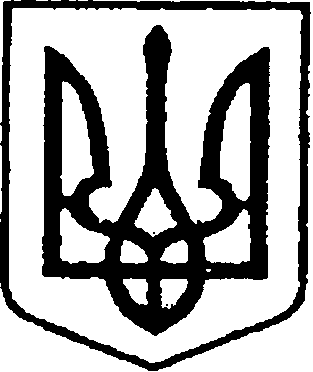 УКРАЇНАЧЕРНІГІВСЬКА ОБЛАСТЬН І Ж И Н С Ь К А    М І С Ь К А    Р А Д АВ И К О Н А В Ч И Й    К О М І Т Е ТР І Ш Е Н Н Я  Від   12 липня            2018 р.          м. Ніжин                                №  212 Про втрату чинності рішення виконавчого комітету від 07.02.2008 р.№51 «Про встановлення тарифуоднієї години паркування автотранспорту на платних місцяхпаркування дочірнього підприємства„Ніжинжитлосервіс” КП „СЕЗ”.           Відповідно до ст.ст. 40, 42, 53, 59, 73 Закону України «Про місцеве самоврядування в Україні», Закону України  «Про засади державної регуляторної політики у сфері господарської діяльності» та враховуючи державну реєстрацією припинення юридичної особи дочірнього підприємства „Ніжинжитлосервіс” КП „СЕЗ”  у зв’язку з визнанням його банкрутом від 12.01.2015 р.,  виконавчий комітет  Ніжинської міської ради вирішив:             1. Вважати рішення виконавчого комітету від 07.02.2008 року №51 «Про встановлення тарифу однієї години паркування автотранспорту на платних місцях паркування дочірнього підприємства „Ніжинжитлосервіс” КП „СЕЗ” таким, що втратило чинність.           2. Відділу економіки (Гавриш Т.М.) забезпечити оприлюднення даного рішення на офіційному сайті Ніжинської міської ради протягом п’яти  робочих днів з дня його прийняття.            3.  Контроль за виконанням цього рішення покласти на заступника міського голови з питань діяльності виконавчих органів ради Осадчого С.О..          Міський голова                                                   А. В. Лінник                                                                                   Міському голові                                                                                  А.В. ЛінникуПОЯСНЮВАЛЬНА  ЗАПИСКАдо проекту рішення виконавчого комітету «Про втрату чинності рішення виконавчого комітету від 07.02.2008 р.№51 «Про встановлення тарифуоднієї години паркування автотранспорту на платних місцях паркува – ння дочірнього підприємства „Ніжинжитлосервіс” КП „СЕЗ”.Обґрунтування необхідності прийняття акта        Проект рішення виконкому розроблений з метою упорядкування переліку діючих регуляторних актів. Враховуючи державну реєстрацією припинення юридичної особи дочірнього підприємства „Ніжинжитлосервіс” КП „СЕЗ”  у зв’язку з визнанням його банкрутом від 12.01.2015 р., виникла необхідність підготувати проект рішення виконкому про втрату чинності вищезгаданого проекту ріщення.  Стан нормативно-правової бази         Проект рішення підготовлений у відповідності до  статей 40, 42, 53, 59, 73 Закону України «Про місцеве самоврядування в Україні», Закону України  «Про засади державної регуляторної політики у сфері господарської діяльності» 3. Загальна характеристика і основні положення проектуВ пункті 1 даного рішення визнається, що рішення виконавчого комітету від 07.02.2008 року №51 «Про встановлення тарифу однієї години паркування автотранспорту на платних місцях паркування дочірнього підприємства „Ніжинжитлосервіс” КП „СЕЗ” втратило чинність В пункті 2  зобов’язується начальник відділу економіки оприлюднити це рішення на офіційному сайті Ніжинської міської ради протягом 5-ти днів після його прийняття.          В пункиі 3 контроль за виконанням даного рішення покладається  на заступника міського голови з питань діяльності виконавчих органів ради Осадчого С.О. Начальник відділу економіки                                Т.М. Гавриш